November 2024 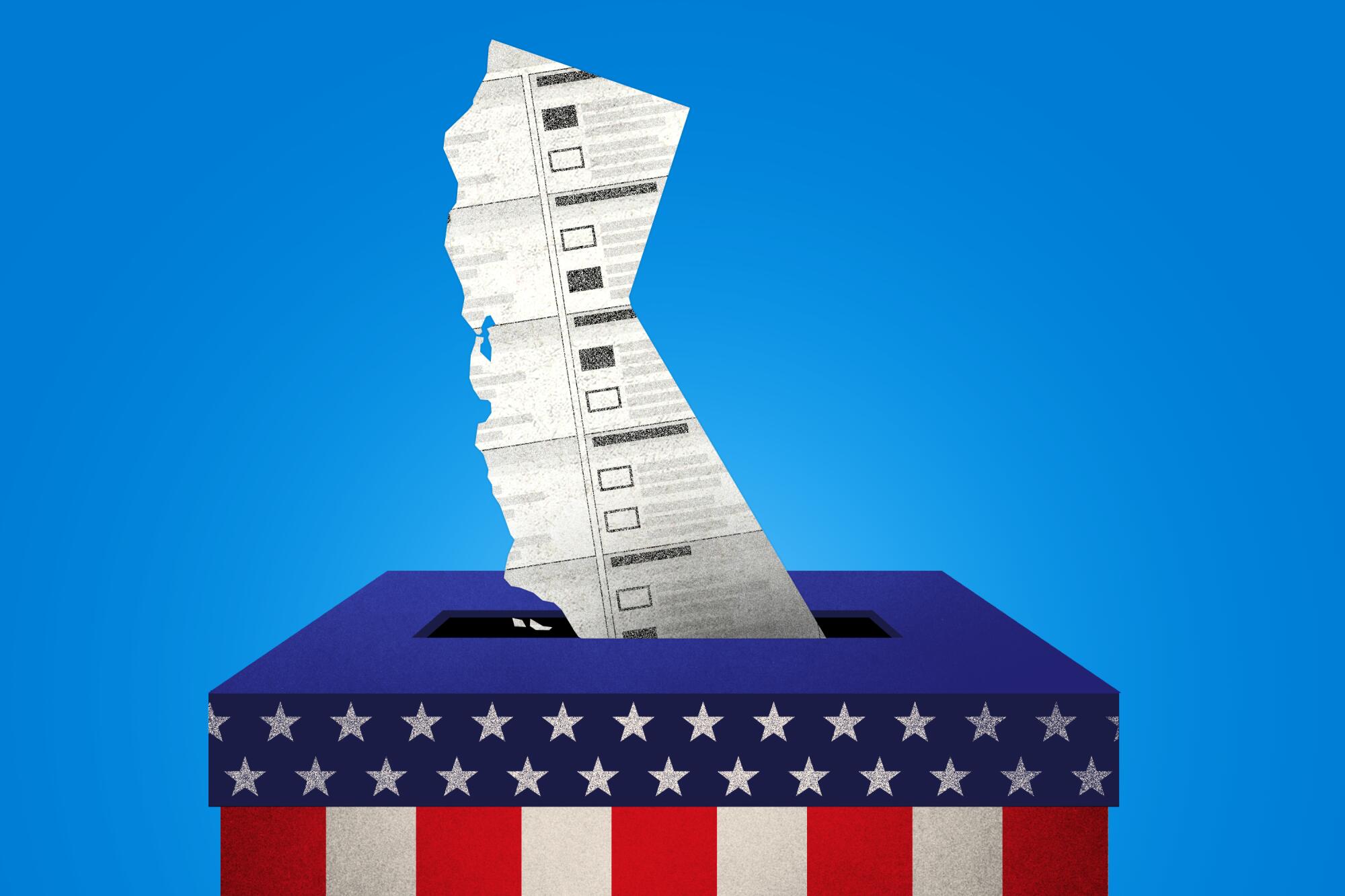 Ballot Measures and Your CityHow the Bay Area Financing Housing Authority’s Measure (BAFHA) could help build affordable housing in your city? What are the impactions of the Taxpayer “Protection” Act be on your city?Hear from experts. Share what is happening in your city. Be part of the conversation.A CALL TO ACTION for Peninsula Division Cities!!Wednesday, May 22   11:30am – 1:00pmCisco Systems Inc., 350 East Tasman Dr, San Jose. BUILDING #11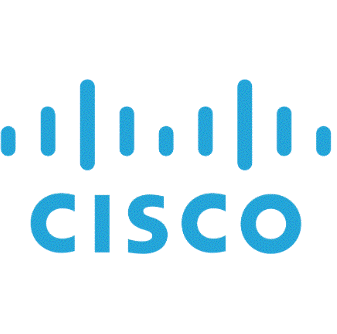 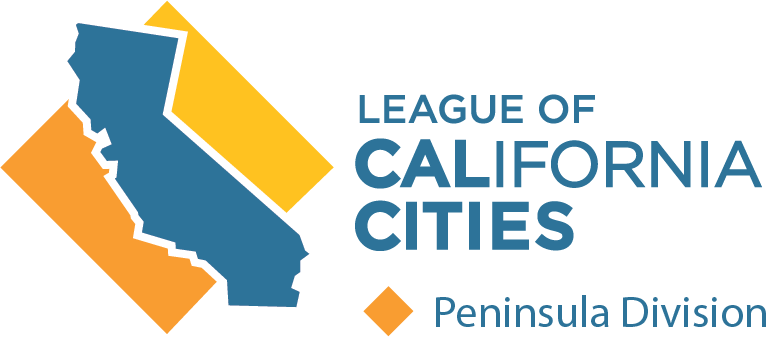 